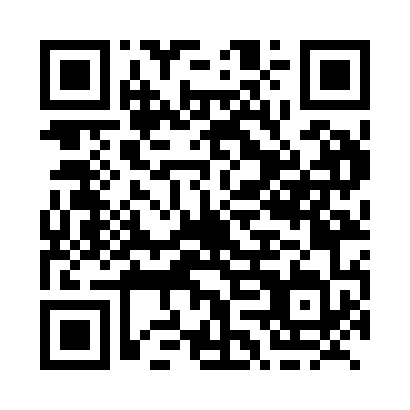 Prayer times for Nipissing, Ontario, CanadaMon 1 Jul 2024 - Wed 31 Jul 2024High Latitude Method: Angle Based RulePrayer Calculation Method: Islamic Society of North AmericaAsar Calculation Method: HanafiPrayer times provided by https://www.salahtimes.comDateDayFajrSunriseDhuhrAsrMaghribIsha1Mon3:305:311:226:469:1311:142Tue3:315:321:226:469:1211:133Wed3:325:321:226:469:1211:124Thu3:335:331:236:469:1211:115Fri3:345:341:236:469:1111:116Sat3:365:351:236:469:1111:107Sun3:375:351:236:469:1111:098Mon3:385:361:236:459:1011:089Tue3:405:371:236:459:1011:0710Wed3:415:381:246:459:0911:0611Thu3:425:391:246:459:0811:0412Fri3:445:401:246:449:0811:0313Sat3:455:401:246:449:0711:0214Sun3:475:411:246:449:0611:0015Mon3:485:421:246:439:0610:5916Tue3:505:431:246:439:0510:5817Wed3:525:441:246:439:0410:5618Thu3:535:451:246:429:0310:5519Fri3:555:461:246:429:0210:5320Sat3:575:471:246:419:0110:5121Sun3:585:481:256:419:0010:5022Mon4:005:501:256:408:5910:4823Tue4:025:511:256:398:5810:4624Wed4:045:521:256:398:5710:4525Thu4:055:531:256:388:5610:4326Fri4:075:541:256:388:5510:4127Sat4:095:551:256:378:5310:3928Sun4:115:561:256:368:5210:3729Mon4:135:571:256:358:5110:3530Tue4:145:591:246:358:5010:3431Wed4:166:001:246:348:4810:32